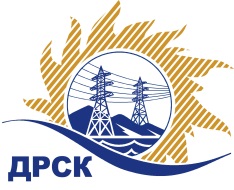 Акционерное Общество«Дальневосточная распределительная сетевая  компания»ПРОТОКОЛ № 147/УР-ВП заседания закупочной комиссии по выбору победителя открытого электронного запроса предложений на право заключения договора на выполнение работ Чистка просеки ВЛ-110 кВ Февральск - Коболдо 1, 2 филиала АЭС закупка № 33 раздел 1.1.  ГКПЗ 2016   ЕИС № 31503008153Форма голосования членов Закупочной комиссии: очно-заочная.ПРИСУТСТВОВАЛИ: 10 членов постоянно действующей Закупочной комиссии ОАО «ДРСК»  2-го уровня.ВОПРОСЫ, ВЫНОСИМЫЕ НА РАССМОТРЕНИЕ ЗАКУПОЧНОЙ КОМИССИИ: Об утверждении результатов процедуры переторжки.Об итоговой ранжировке предложений.О выборе победителя запроса предложений.РЕШИЛИ:По вопросу № 1Признать процедуру переторжки состоявшейсяУтвердить окончательные цены заявок участниковПо вопросу № 2Утвердить итоговую ранжировку заявокПо вопросу № 3 3.1 Планируемая стоимость закупки в соответствии с ГКПЗ: 3 880 000,00 руб. без учета НДС; 4 578 400,0 руб. с учетом НДС.3.2 Признать победителем запроса предложений Чистка просеки ВЛ-110 кВ Февральск - Коболдо 1, 2 для нужд филиала АО «ДРСК» «Амурские электрические сети»   участника, занявшего первое место в итоговой ранжировке по степени предпочтительности для заказчика: ООО "ЭНЕРГОСПЕЦСТРОЙ" (676244, Россия, Амурская обл., г. Зея, мкр. Светлый, д. 57, кв. 37) на условиях: стоимость предложения 3 600 000,00 руб. без НДС (4 248 000,0 руб. с НДС). Условия оплаты: в течение 30 календарных дней с даты  подписания справки о стоимости выполненных работ КС-3 на основании счета, выставленного Подрядчиком. Срок выполнения работ: февраль – июнь 2016 г. Гарантия на своевременное и качественное выполнение работ, а также на устранение дефектов, возникших по вине Подрядчика, составляет 24 месяца с момента подписания договора. Срок действия оферты до 30.03.2016 г.Ответственный секретарь Закупочной комиссии 2 уровня  		                                                               Т.В.ЧелышеваЧувашова О.В.(416-2) 397-242г.  Благовещенск«04» февраля 2016№п/пНаименование Участника закупки и его адресОбщая цена заявки до переторжки, руб. без НДСОбщая цена заявки после переторжки, руб. без НДСООО "ЭНЕРГОСПЕЦСТРОЙ" (676244, Россия, Амурская обл., г. Зея, мкр. Светлый, д. 57, кв. 37)3 600 000,00 руб. без НДС (4 248 000,0 руб. с НДС)Заявка не поступила2.ООО "АмЭСК" (675002, Амурская обл., г. Благовещенск, ул. Горького, д. 72, оф. 6)3 670 044,19 руб. без НДС (4 330 652,14 руб. с НДС)Заявка не поступила3.ЗАО "Просеки Востока" (679135, Еврейская автономная обл., п. Биракан, ул. Октябрьская, 41)3 879 816,51 руб. без НДС (4 578 183,48 руб. с НДС)Заявка не поступилаМесто в итоговой ранжировкеНаименование и адрес участникаЦена предложения до переторжки без НДС, руб.Окончательная цена предложения без НДС, руб.1 местоООО "ЭНЕРГОСПЕЦСТРОЙ" (676244, Россия, Амурская обл., г. Зея, мкр. Светлый, д. 57, кв. 37)3 600 000,00 руб. без НДС (4 248 000,0 руб. с НДС)3 600 000,00 руб. без НДС (4 248 000,0 руб. с НДС)2 местоООО "АмЭСК" (675002, Амурская обл., г. Благовещенск, ул. Горького, д. 72, оф. 6)3 670 044,19 руб. без НДС (4 330 652,14 руб. с НДС)3 670 044,19 руб. без НДС (4 330 652,14 руб. с НДС)3 местоЗАО "Просеки Востока" (679135, Еврейская автономная обл., п. Биракан, ул. Октябрьская, 41)3 879 816,51 руб. без НДС (4 578 183,48 руб. с НДС)3 879 816,51 руб. без НДС (4 578 183,48 руб. с НДС)